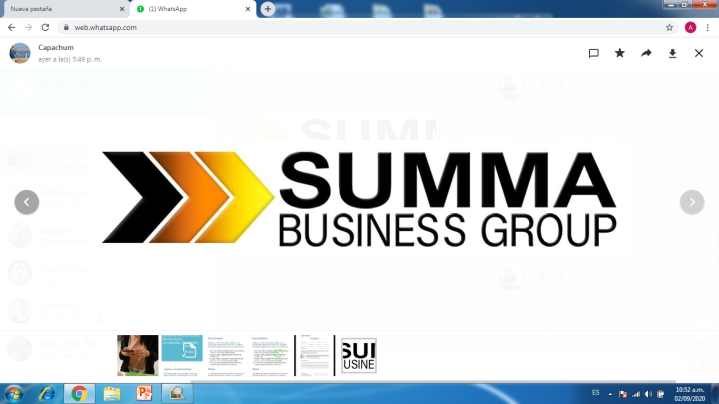 FORMATO DE SOLICITUDES ARCO (Acceso, Rectificación, Cancelación, Oposición) Protección de Datos Personales Ley N° 29733 
Fecha de presentación: -----------------------------    Doc. de identidad cliente: --------------------Datos del cliente (*): -------------------------------------------------------------------------------------------Teléfono(s) de contacto: ------------------------------ E-mail de contacto: -----------------------------Dirección domiciliaria: ------------------------------------ Empresa: ---------------------------------------(*)Deberá adjuntar a la presente solicitud, copia simple y legible de los documentos que acrediten la identidad del cliente (Documento Nacional de Identidad o documento equivalente) o en su caso, la del representante legal, así como copia simple del poder otorgado por vía notarial cuando corresponda.
Tipo de Solicitud. Seleccione el tipo de solicitud a realizar:_____ Acceso (acceder a sus datos personales que obren en las bases de datos de la empresa)_____ Rectificación (rectificar, actualizar e incluir datos en el banco de datos personales de la empresa)_____ Cancelación (supresión o cancelación de datos personales)_____ Oposición (oponerse al tratamiento de los datos personales)Descripción de la solicitud:------------------------------------------------------------------------------------------------------------------------------------------------------------------------------------------------------------------------------------------------------------------------------------------------------------------------------------------------------------------------------------------------------------------------------------------------------------------------------------------------Firma del solicitante                                     -------------------------------------------Nombres y Apellidos del solicitante             -------------------------------------------Documento de Identidad del Solicitante       ------------------------------------------Por favor enviar este archivo llenado con todos los datos a: informes@summagroup.net